Приложение к письмуот___________ №_________Информация  «Лучшие практики НКО Нижневартовска» Проект: Физкультурно-оздоровительные мероприятия для лиц старшего поколенияОрганизация: Региональная общественная организация «Федерация спортивных нард Ханты-Мансийского автономного округа»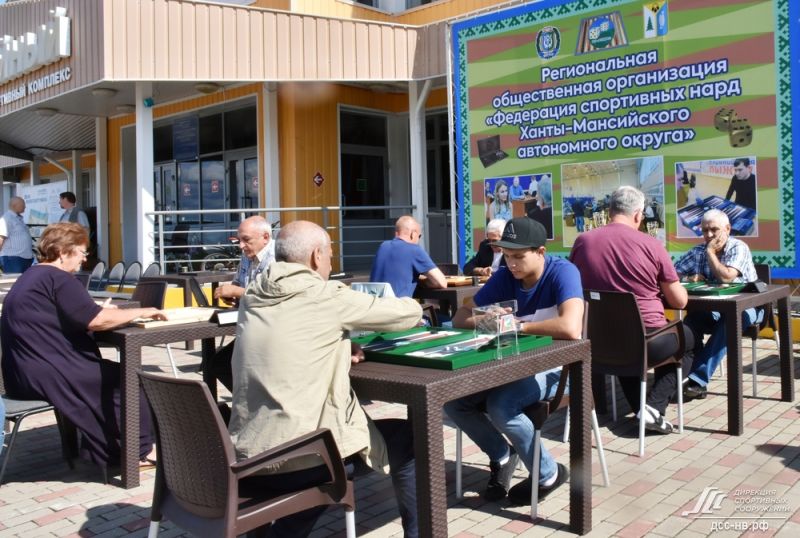 № п/пНаименование ОписаниеОбщая информация о проектеОбщая информация о проектеОбщая информация о проекте1.Название проектаФизкультурно-оздоровительные мероприятия для лиц старшего поколения2.Место реализации проектаг. Нижневартовск, территория возле физкультурно-спортивного комплекса «Юбилейный», ул. Мира 29 а.3.Срок реализации проектаАвгуст 2019 года4.Наименование организации, реализующей проектРегиональная общественная организация «Федерация спортивных нард Ханты-Мансийского автономного округа»5.Руководитель организации, реализующей проектЕфимов Сергей Дмитриевич6.Контактные данные организации (телефон, электронный адрес, почтовый адрес)Тел. 8(904)483-62-86E-mail: fsn_hmao@yusp24.ru628615, Российская Федерация, Ханты-Мансийский Автономный округ - Югра,г. Нижневартовск, ул. Омская, д. 66, корп. а, стр. 17.Краткое описание проекта (не больше 3-х предложений)Проект включает в себя ряд мероприятий по спортивным нардам, которые являются своего рода уникальной площадкой по интересам для единомышленников – любителей интеллектуальных игр. Мероприятия проводилось в соответствии с правилами игры в длинные нарды, утвержденными «Федерацией спортивных нард России»Детальное описание проектаДетальное описание проекта1.Целевая аудитория проектаВсе желающие лица старшего поколения (50 лет и старше)2.Цели проектаФизкультурно-оздоровительные мероприятия для лиц старшего поколения (50 лет и старше) проводится с целью:- популяризации здорового образа жизни среди лиц старшего возраста (50 лет и старше); - популяризации спортивных нард.3.Задачи проектаГлавная задача, которую успешно решает проект - осуществление социальной и культурной адаптации неработающих граждан пенсионного и предпенсионного возраста.4.План реализацииЗаседание оргкомитета по подготовке и проведению мероприятия.Подготовка и оформление места проведения мероприятия, обеспечение мероприятия необходимым оборудованием и инвентарем, разработка сценария открытия и закрытия мероприятия, организация работы судейской коллегии.Проведение мероприятия.Подготовка отчетной документации о реализации проекта5.Кадровое и материальное обеспечение проектаОбщее руководство по подготовке и проведению Мероприятия осуществляет РОО «ФСН ХМАО»Средства на проведение мероприятия получены из бюджета муниципального образования города Нижневартовска в размере 140 000 рублей (по результатам конкурса)6.Ожидаемые результаты проектаВ мероприятии приняло участие 65 человек.Победители и призеры турниров поощрены кубками медалями и грамотами.Появление площадки для встреч людей пенсионного возраста, объединенных общим увлечением, позволило организовать обмен игровым и жизненным опытом, повысить самооценку тех, кто научился показывать достойный результат в игре с более опытными спортсменами.